Pleasant Township Board of Trustees Meeting HighlightsDate __November 8, 2022                                    Next Resolution No.__ 61-----11-8-2022_______Call to Order --  The meeting tonight will also be on WebEx. Please stand for moment of silence. --Pledge of Allegiance-----Roll CallMinutes to approve- noneFinancial Reports – Motion to pay expenditures.Visitors –Hanna Poling with the Southwest Messenger via WebEx.Department Reports Franklin County Sheriff’s Report- Deputy HamiltonTotal calls for service for 10-25--22 to 11-8-22 were _114__Total reports – 10Arrest – 0Tickets-4Burglary-1Thefts – 4Accidents – 8Suspicious Activity –10Alarm Drops –10Traffic Stops –15Disabled vehicles –8Notes-One burglary is an ongoing investigation and money was taken. Three thefts with reports and one was cancelled.  Reports are not related and range from online fraud to theft from business.Road Department- Greg Geiger in for RobertDitch mowing complete.Filling potholes.Gravel bins complete.New backhoe tires installed.Salt price for 2022 snow season. Rock salt - $57.11 per ton, Salt Brine - $0.17 per gallon, Geo Melt - $1.96 per gallon and Liquid Calcium Chloride - $0.80 per gallonRecycle totes. Have about 9 on hand.  The recycle carts are property of Pleasant Township.  If someone moves out of the township the cart goes to the new homeowner or back to the Township.  We will be ordering more.Fire Dept. – Fire Chief, David WhitingStaffingMedicFinal inspection next weekInterviews completed and finishing up backgroundsEquipmentCommunity Risk ReductionSocial media postsTrainingParamedic RefresherMiscellaneousStation-weather stripping over bay doorsBay door painting has been completedAir vent cleaning in station for duct work, main lines, dryer vent and antibacterial agent $1448.00Working on a Christmas Toy Drive with Gidget’s and Firefighter’s 4 Kids.  Planning for December 17th.Old Business-Samuel Morrow, Zoning Enforcement Officer with Franklin County Economic Development is working on several property violations within the township one involves Public Health also. The planning and zoning department is responsible for all zoning, code enforcement and land-use planning activities in the unincorporated area of Franklin County. The Economic Development and Planning Department administers county zoning for ten of the seventeen townships in Franklin County.  To report a zoning complaint, contact the Zoning Officer assigned to Pleasant Township:Sam Morrow - samuelmorrow@franklincountyohio.gov or 614-525-7270 You can also visit the Zoning website at Zoning - Franklin County Economic Development and Planning Department (franklincountyohio.gov)New Business – Reminder of the annual Meeting of the Township and County authorities on Thursday, November 17, 2022 at The Boat House starting at 5:30.  Randi has RSVP’d for us.Clerk Updates- Paula Misc. emails and correspondenceResolution_61_ authorizing street lighting for the Darbydale Street lighting district for 2022 and 2023.	Resolution_62_ authorizing a transfer of $10,000 to the medical reimbursement checking account.Speaker Sheets-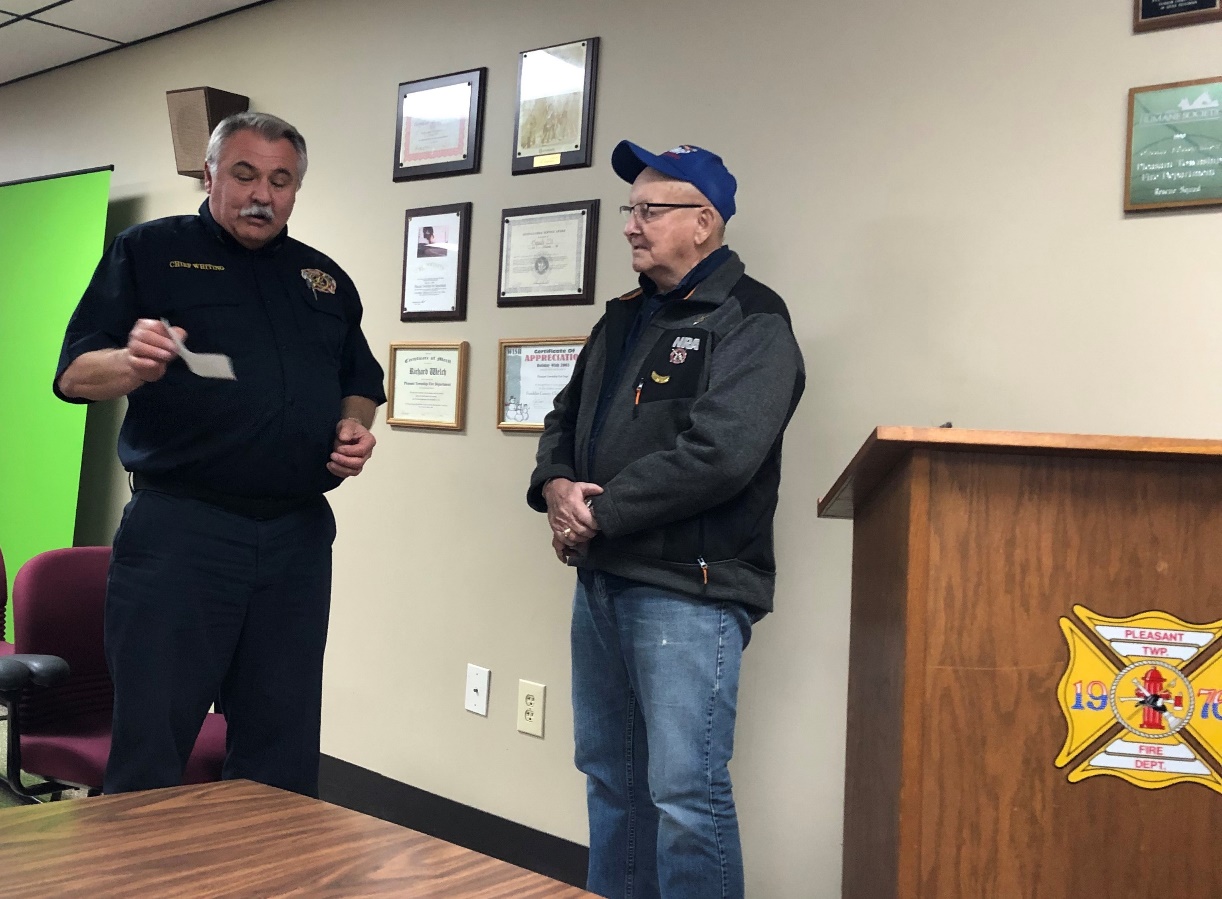 Alvin Cox presented the Fire Department with a $5,000 donation from Sherman Lodge 470. It is a sad time for the Lodge to disband and sell their property due to low membership and the older members still there could not keep up with the maintenance. Sherman Lodge 470 was established in the early 1800’s.  We thank them for their service to the community and the generous donation to the Fire Department.Adjourn- 